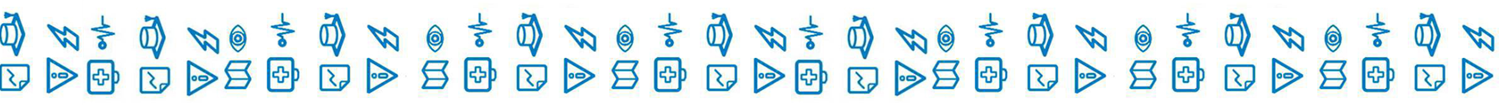 Информация о развитии рынка трудаЛенинградской области В мае 2021 года удалось обеспечить не только стабильность в развитии рынка труда Ленинградской области, но и снижение регистрируемой безработицы.                      К концу месяца наблюдалось: сокращение численности безработных граждан, зарегистрированных в службе занятости, уровня регистрируемой безработицы при росте спроса на рабочую силу.Гражданами, обратившимися в службу занятости населения в мае                2021 года, подано 8909 заявлений о предоставлении государственных услуг                     (в мае 2020 года 20406 заявлений)  (далее – госуслуга) (таблица 1).Обратились за госуслугой по: - содействию в поиске подходящей работы – 3593 человека (почти каждый второй, из числа граждан, подавших заявление о предоставлении госуслуг), на 6042 человека меньше, чем в мае 2020 года (9635 человек); - профессиональной ориентации – 4393 человека.Безработными признаны 991 человек (таблица 4), на 8140 человек меньше, чем в мае 2020 года (9131 человек), которым назначена социальная выплата              в виде пособия по безработице (таблица 5).В течение мая с регистрационного учета сняты по различным причинам              4983 человека (в мае 2020 года 1219 человек), из числа граждан, обратившихся             в целях поиска подходящей работы, в т.ч. 2714 безработных граждан (в мае              2020 года 711 человек). При содействии службы занятости населения в мае: - трудоустроено на все виды работ 1248 человек (таблица 6), на 745 человек больше, чем в мае 2020 года, из них: 699 человек (56%) безработные граждане,              549 человек (44%) ищущие работу граждане, в том числе в период до признания               их безработными, т.е. в течение нескольких дней; - приступили к профессиональному обучению 4393 безработных гражданина.В январе-мае 2021 года служба занятости населения работала:- с 34953 гражданами подавшими заявление о предоставлении госуслуг                  на 20507 заявлений меньше, чем в январе-мае 2020 года), из них: каждый второй гражданин обратился за содействием в поиске подходящей работы – 17513 человек (в январе-мае 2020 года 28052 человека).При содействии службы занятости населения в январе-мае 2021 года:- трудоустроено на все виды работ 7242 человека (на 4024 человека больше, чем в январе-мае 2020 года);- эффективность трудоустройства граждан (отношение трудоустроенных граждан к ищущим работу гражданам обратившимся в службу занятости населения) – 41,4%. Из общего числа трудоустроенных: на общественные работы трудоустроены – 501 человек, на временные работы: 795 несовершеннолетних граждан в возрасте 14-18 лет в свободное от учебы время;- 1475 гражданам (20,4% от всех трудоустроенных) работа предоставлена                в период до присвоения статуса «безработный».В январе-мае 2021 года:- получили госуслугу по профориентации 14 632 гражданина;- приступили к профессиональному обучению 1421 человек, в том числе:1005  безработных граждан,324 работника предприятий в рамках опережающего профессионального обучения, 71 женщина в период отпуска по уходу за ребенком в возрасте до трех лет,                   а также женщин, имеющих детей дошкольного возраста, не состоящих в трудовых отношениях и обратившихся в органы службы занятости населения;20 граждан в возрасте 50 лет и старше, а также граждан предпенсионного возраста (в рамках федерального/регионального проекта «Старшее поколение» национального проекта «Демография»),1 незанятый инвалид;- на досрочную пенсию направлено 24 безработных гражданина;- пособие по безработице назначено 8216 безработных граждан.Спрос на рабочую силуНа 1 июня 2021 года текущий спрос на рабочую силу составил 32034 единицы, что на 6673 единицы больше, чем в начале мая 2021 года (25361 единица).Вакансии распределились следующим образом: от 292 единиц                               (0,9% от текущего спроса на рабочую силу) в Подпорожском муниципальном районе до 8478 единиц (26,5%) в Кингисеппском муниципальном районе. В экономике региона сохранялась высокая потребность в рабочих кадрах. Для трудоустройства рабочих в начале июня 2021 года предлагались 24505 вакансий (76%), для инженерно-технических работников и служащих – 7529 вакансий (24%).Наибольшую потребность в кадрах испытывала сфера «строительство» – 
10428 вакансий (32,6% от общего числа вакансий – 32034 единицы), далее по видам экономической деятельности: обрабатывающие производства – 5579 вакансий (17,4%);государственное управление и обеспечение военной безопасности; социальное обеспечение – 2586 вакансий (8,1%);транспортировка и хранение – 1986 вакансий (6,2%);образование – 1671 вакансия (5,2%);торговля оптовая и розничная; ремонт автотранспортных средств 
и мотоциклов – 1630 вакансий (5,1%);сельское, лесное хозяйство, охота, рыболовство и рыбоводство – 
1608 вакансий (5%);деятельность в области здравоохранения и социальных услуг – 1595 вакансий (5%);деятельность гостиниц и предприятий общественного питания – 836 вакансий (2,6%);деятельность административная и сопутствующие дополнительные услуги – 567 вакансий (1,8%);деятельность в области культуры, спорта, организации досуга и развлечений – 498 вакансии (1,6%);водоснабжение; водоотведение, организация сбора и утилизации отходов, деятельность по ликвидации загрязнений – 495 вакансий (1,5%);добыча полезных ископаемых – 487 вакансий (1,5%);деятельность по операциям с недвижимым имуществом – 477 вакансий (1,5%);обеспечение электрической энергией, газом и паром; кондиционирование воздуха – 451 вакансия (1,4%);предоставление прочих видов услуг – 365 вакансий (1,1%); деятельность профессиональная, научная и техническая – 347 вакансий (1,1%);деятельность финансовая и страховая – 263 вакансии (0,8%);деятельность в области информации и связи – 162 вакансии (0,5%);и т.д.Текущий спрос на рабочую силу по сравнению с началом мая увеличился             в следующих сферах:строительство – на 3685 единиц;образование – на 628 единиц;обрабатывающие производства – на 322 единицы;деятельность в области культуры, спорта, организации досуга и развлечений – на 296 единиц;торговля оптовая и розничная; ремонт автотранспортных средств                                      и мотоциклов – на 255 единиц;транспортировка и хранение – на 253 единицы;предоставление прочих видов услуг – на 241 единицу;деятельность гостиниц и предприятий общественного питания –                                  на 207 единиц; деятельность в области здравоохранения и социальных услуг – на 188 единиц;государственное управление и обеспечение военной безопасности; социальное обеспечение – на 185 единиц;добыча полезных ископаемых – на 130 единиц;деятельность по операциям с недвижимым имуществом – на 87 единиц; деятельность административная и сопутствующие дополнительные услуги – на 75 единиц;водоснабжение; водоотведение, организация сбора и утилизации отходов, деятельность по ликвидации загрязнений – на 55 единиц;деятельность профессиональная, научная и техническая – на 42 единицы;сельское, лесное хозяйство, охота, рыболовство и рыбоводство – 
на 25 единиц;деятельность финансовая и страховая – на 5 единиц.Спрос на рабочую силу по сравнению с началом мая текущего года сократился в следующих сферах деятельности:обеспечение электрической энергией, газом и паром; кондиционирование воздуха – на 4 единицы;деятельность домашних хозяйств как работодателей – на 2 единицы;деятельность в области информации и связи – на 1 единицу.По 20 наименованиям наиболее востребованных рабочих профессий заявлено 12008 вакансий (37,5% от текущего спроса на рабочую силу). Предложение рабочей силы по этой группе профессий в 5,2 раза меньше. По 20 наименованиям наиболее востребованных должностей инженерно-технических работников и служащих заявлено 4566 вакансий (14,3% от текущего спроса на рабочую силу). Предложение рабочей силы по этой группе профессий                        в 2,3 раза меньше.Сохранялся высокий спрос на неквалифицированных работников. 
По 20 наименованиям наиболее востребованных профессий этой группы заявлено 5799 вакансий (18,1% от текущего спроса на рабочую силу). Предложение рабочей силы по этой группе профессий в 5,9 раз меньше.На 1 июня 2021 года напряженность на рынке труда в среднем 
по Ленинградской области составила 0,3 незанятых граждан на одну вакансию (таблица 3). Численность безработных гражданВ мае 2021 года безработными признаны 991 человек, что на 8140 человек меньше, чем в мае 2020 года.К началу июня 2021 года (по отношению к началу мая 2021 года) число безработных граждан сократилось во всех муниципальных районах                                   и в Сосновоборском городском округе.В моногородах численность безработных граждан сократилась: г. Сланцы –  до 156 человек (на 33 человека); в г. Сясьстрой – до 53 человек (на 12 человек);               в г. Пикалево численность безработных не изменилась – 95 человек (таблица 4.1).Состав безработных гражданВ общей численности безработных граждан, состоявших на учете в службе занятости населения, в начале июня 2021 года (7798 человек):осуществлявших трудовую деятельность – 7383 человека (94,7%), из них:
по причинам прекращения трудовой деятельности:уволенные по собственному желанию – 5180 человек (70,2%);уволенные по соглашению сторон – 782 человека (10,6%);уволенные в связи с ликвидацией организации, либо прекращением деятельности индивидуальным предпринимателем – 646 человек (8,7%);уволенные с государственной службы – 68 человек (0,9%).Из 7798 безработных граждан:по возрасту:16-17 лет – 21 человек (0,3%);18-19 лет – 66 человек (0,8%);20-24 года – 393 человека (5%);25-29 лет – 721 человек (9,2%);30-49 лет – 4435 человек (56,9%);50 лет и старше – 2163 человека (27,7%);по образованию:высшее образование – 2259 человек (29%);среднее проф. образование – 2488 человек (31,9%);	среднее общее образование – 1682 человека (21,6%);основное общее образование – 1250 человек (16%);не имеющие основного общего образования – 119 человек (1,5%);по отдельным категориям граждан:родителей, имеющих несовершеннолетних детей, всего – 3115 человек (39,9%);инвалидов – 498 человек (6,4%);граждан предпенсионного возраста – 1406 человек (18%);граждан, стремящихся возобновить трудовую деятельность после длительного перерыва (более одного года), – 875 человек (11,2%);граждан, впервые ищущих работу (ранее не работавших), – 416 человек (5,3%).Уровень регистрируемой безработицыНа 1 июня 2021 года уровень регистрируемой безработицы                                    в Ленинградской области имел значение 0,73% (таблица 4) (справочно: в начале января 2021 года – 2,89; в начале июня 2020 года – 1,90%).При среднеобластном уровне регистрируемой безработицы в начале июня            2021 года – 0,73%, по территориям этот показатель имел значение: от 0,38% 
в Ломоносовском муниципальном районе до 1,13% в Волосовском  муниципальном районе. В 7 муниципальных районах Ленинградской области уровень регистрируемой безработицы несколько выше среднеобластного значения.По сравнению с началом мая 2021 года уровень регистрируемой безработицы сократился во муниципальных районах муниципальных районах и Сосновоборском городском округе.Социальное партнерство в сфере трудаНа 1 июня 2021 года в Ленинградской области действовали                                 1051 уведомительно зарегистрированных коллективных договора, которыми охвачено 186,1 тыс. работающих граждан.Государственное управление охраной трудаВ мае 2021 года представители комитета приняли участие в работе комиссий по расследованию несчастных случаев в 2 организациях Ленинградской области, все несчастные случаи с тяжелым исходом.В рамках ведомственного контроля за соблюдением трудового законодательства и иных нормативных правовых актов, содержащих нормы трудового права в подведомственных организациях, проведена плановая выездная проверка в Волховском, Киришском филиалах Государственного казенного учреждения «Центр занятости населения Ленинградской области».Справочно:По данным Петростата, в среднем за февраль – апрель 2021 года,                                     в Ленинградской области уровень безработицы (по методологии МОТ) – 3,8%, численность безработных – 37,9 тыс. человек.Средняя заработная плата по Ленинградской области в март 2021 года              (по последним данным Петростата) – 52156 руб.Средний размер пособия по безработице в мае 2021 года 6397,60  руб.Величина прожиточного минимума для трудоспособного населения 
на 2021 год – 12231 руб. Размер минимальной заработной платы в Ленинградской области с 1 апреля 2021 года – 13000 руб.ЧИСЛЕННОСТЬ ГРАЖДАН, ОБРАТИВШИХСЯ ЗА ПРЕДОСТАВЛЕНИЕМ ГОСУДАРСТВЕННЫХ УСЛУГТаблица 1ИНФОРМАЦИЯ ПО МОНОГОРОДАМ ЛЕНИНГРАДСКОЙ ОБЛАСТИТаблица 4.1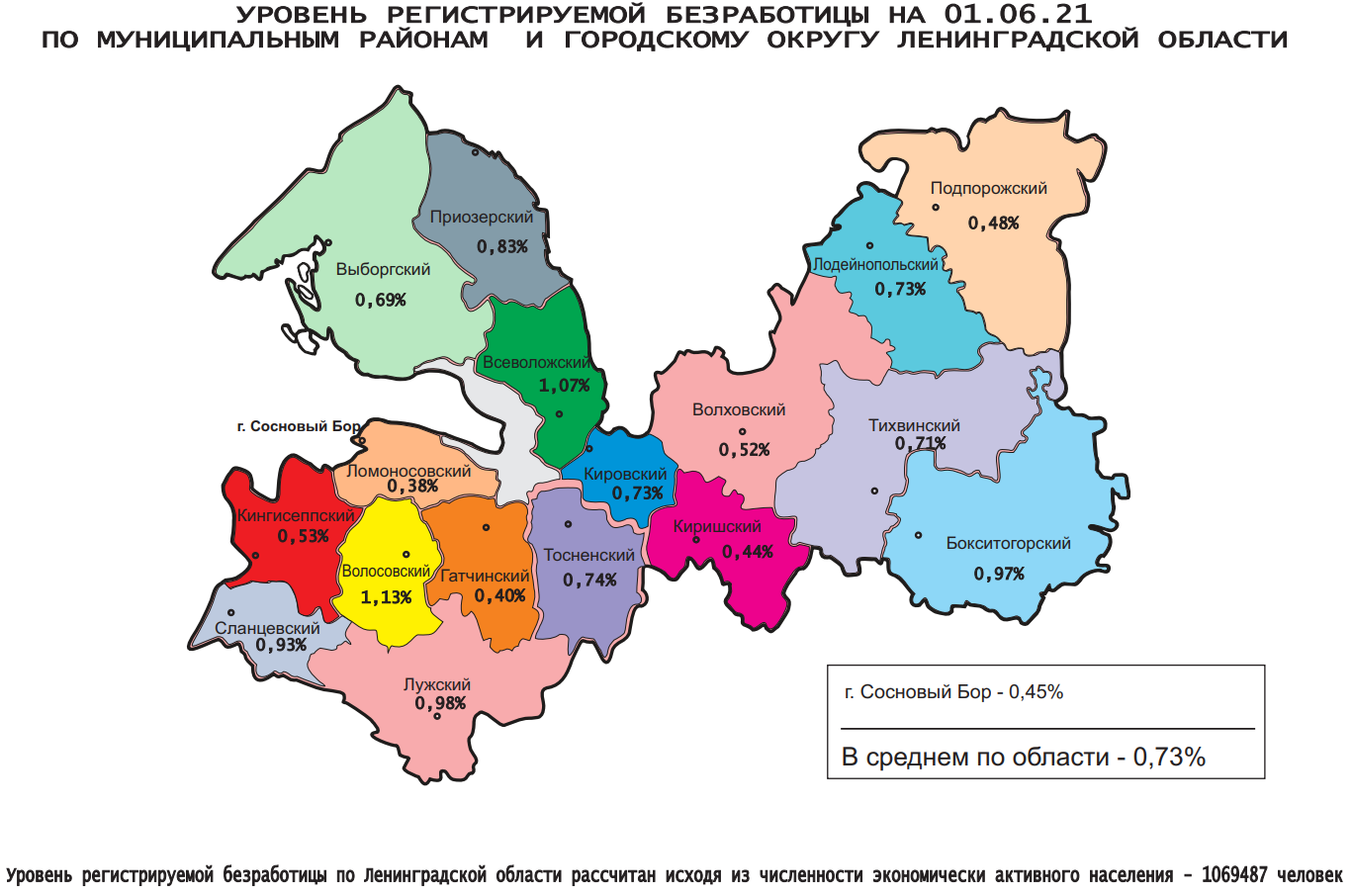 Комитет по труду и занятости населения Ленинградской области (www.job.lenobl.ru). Отдел анализа рынка труда, информации и программ занятостиСанкт-Петербург, Трамвайный пр., д.12, корп.2. Телефон: (812) 539-49-11, факс: (812) 539-47-40. Эл. почта: ktzn_lo@lenreg.ru.Общероссийская база вакансий «Работа в России»: https://trudvsem.ru; Роструд: www.rostrud.infoАДМИНИСТРАЦИЯ ЛЕНИНГРАДСКОЙ ОБЛАСТИ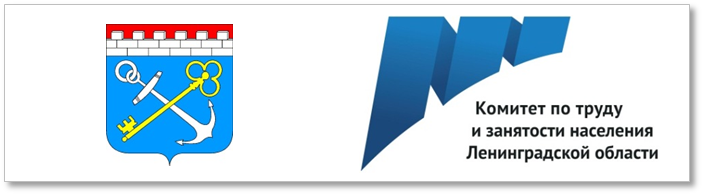 И Н Ф О Р М А Ц И Яо развитии рынка трудаЛенинградской областив мае 2021 года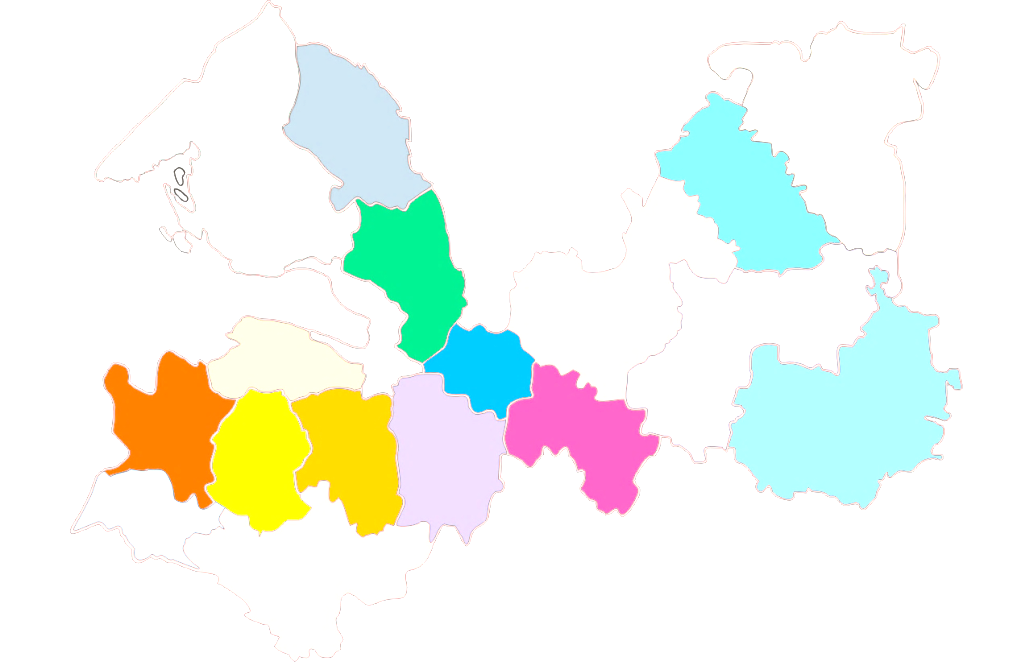 монтажник – 2179плотник – 517тракторист – 216электрогазосварщик – 1673маляр, штукатур – 510токарь – 125водитель – 1290продавец – 396электросварщик – 96слесарь  – 1219каменщик – 368стропальщик – 70оператор – 919повар – 365станочник – 67швея – 710электрик, электромонтер – 350сварщик – 62машинист – 540электромонтажник – 336инженер – 895охранник – 229инспектор – 71врач – 484агент – 165механик – 68военнослужащий – 433бухгалтер – 153менеджер – 62педагог (преподаватель, учитель) – 428техник – 149администратор – 41медицинская сестра – 380полицейский (следователь) – 143технолог – 33мастер – 289фельдшер – 137экономист – 29кассир – 253воспитатель – 124рабочие (включая подсобных рабочих, кухонных рабочих, дорожных рабочих, рабочих) – 3142рабочие (включая подсобных рабочих, кухонных рабочих, дорожных рабочих, рабочих) – 3142рабочие (включая подсобных рабочих, кухонных рабочих, дорожных рабочих, рабочих) – 3142уборщик – 895монтер пути – 144овощевод – 35укладчик (упаковщик) – 387мойщик – 89почтальон – 31грузчик – 235горничная – 83санитар – 31стрелок – 219животновод – 64сортировщик – 27кладовщик – 162обработчик – 51дворник – 161сторож (вахтер) – 43Ниже среднеобластного 
(менее 0,73%)Ниже среднеобластного 
(менее 0,73%)Ниже среднеобластного 
(менее 0,73%)Выше среднеобластного (более 0,73%)Выше среднеобластного (более 0,73%)Выше среднеобластного (более 0,73%)№п/пМуниципальныерайоны,городской округУровеньрег. безработицы, %№п/пМуниципальныерайоныУровеньрег. безработицы, %1.Ломоносовский 0,381.Лодейнопольский 0,732.Гатчинский0,402.Кировский0,733.Киришский 0,443.Тосненский 0,744.Сосновоборский г.о.   0,454.Приозерский 0,835.Подпорожский 0,485.Сланцевский 0,936.Волховский 0,526.Бокситогорский0,977.Кингисеппский0,537.Лужский 0,988.Выборгский 0,698.Всеволожский1,079.Тихвинский0,719.Волосовский1,13№МуниципальныеАпрельАпрельАпрельМайМайМайМайп/прайоны, городской округКоличествоОбратились за госуслугой по: Обратились за госуслугой по: КоличествоОбратились за госуслугой по:Обратились за госуслугой по:Обратились за госуслугой по:заявлений граждан о предоставлении госуслуг, (ед.)содействию в поиске подходящей работы, (чел.)профориентации, (чел.)заявлений граждан о предоставлении госуслуг, (ед.)содействию в поиске подходящей работы, (чел.)профориентации, (чел.)гр.4:   гр.1, %АВ12346791.Бокситогорский 12011101331222110,82.Волосовский 30618577178884558,23.Волховский 387194463571895292,24.Всеволожский 12159501329688235479,75.Выборгский 3342912135228626105,46.Гатчинский 7964672565014253862,97.Кингисеппский289116942751649395,28.Киришский 2911138652925268181,89.Кировский 319179491651112351,710.Лодейнопольский 11334572489674219,511.Ломоносовский1861542020617126110,812.Лужский 3501541223131827689,413.Подпорожский 13246281959043147,714.Приозерский 918701231000135,215.Сланцевский 27410990286145130104,416.Cосновоборский г.о.1991205425988143130,217.Тихвинский 15412218109103270,818.Тосненский 5372841372761586251,419.«ЦОПП «Профстандарт»1910- 19103436 -3436179,9Итого по Лен.областиИтого по Лен.области800337163197890935934393157,0ЧИСЛЕННОСТЬ ГРАЖДАН, ОБРАТИВШИХСЯ ЗА СОДЕЙСТВИЕМ В ПОИСКЕ ПОДХОДЯЩЕЙ РАБОТЫ, 
ТЕКУЩИЙ СПРОС НА РАБОЧУЮ СИЛУЧИСЛЕННОСТЬ ГРАЖДАН, ОБРАТИВШИХСЯ ЗА СОДЕЙСТВИЕМ В ПОИСКЕ ПОДХОДЯЩЕЙ РАБОТЫ, 
ТЕКУЩИЙ СПРОС НА РАБОЧУЮ СИЛУЧИСЛЕННОСТЬ ГРАЖДАН, ОБРАТИВШИХСЯ ЗА СОДЕЙСТВИЕМ В ПОИСКЕ ПОДХОДЯЩЕЙ РАБОТЫ, 
ТЕКУЩИЙ СПРОС НА РАБОЧУЮ СИЛУЧИСЛЕННОСТЬ ГРАЖДАН, ОБРАТИВШИХСЯ ЗА СОДЕЙСТВИЕМ В ПОИСКЕ ПОДХОДЯЩЕЙ РАБОТЫ, 
ТЕКУЩИЙ СПРОС НА РАБОЧУЮ СИЛУЧИСЛЕННОСТЬ ГРАЖДАН, ОБРАТИВШИХСЯ ЗА СОДЕЙСТВИЕМ В ПОИСКЕ ПОДХОДЯЩЕЙ РАБОТЫ, 
ТЕКУЩИЙ СПРОС НА РАБОЧУЮ СИЛУЧИСЛЕННОСТЬ ГРАЖДАН, ОБРАТИВШИХСЯ ЗА СОДЕЙСТВИЕМ В ПОИСКЕ ПОДХОДЯЩЕЙ РАБОТЫ, 
ТЕКУЩИЙ СПРОС НА РАБОЧУЮ СИЛУЧИСЛЕННОСТЬ ГРАЖДАН, ОБРАТИВШИХСЯ ЗА СОДЕЙСТВИЕМ В ПОИСКЕ ПОДХОДЯЩЕЙ РАБОТЫ, 
ТЕКУЩИЙ СПРОС НА РАБОЧУЮ СИЛУЧИСЛЕННОСТЬ ГРАЖДАН, ОБРАТИВШИХСЯ ЗА СОДЕЙСТВИЕМ В ПОИСКЕ ПОДХОДЯЩЕЙ РАБОТЫ, 
ТЕКУЩИЙ СПРОС НА РАБОЧУЮ СИЛУЧИСЛЕННОСТЬ ГРАЖДАН, ОБРАТИВШИХСЯ ЗА СОДЕЙСТВИЕМ В ПОИСКЕ ПОДХОДЯЩЕЙ РАБОТЫ, 
ТЕКУЩИЙ СПРОС НА РАБОЧУЮ СИЛУЧИСЛЕННОСТЬ ГРАЖДАН, ОБРАТИВШИХСЯ ЗА СОДЕЙСТВИЕМ В ПОИСКЕ ПОДХОДЯЩЕЙ РАБОТЫ, 
ТЕКУЩИЙ СПРОС НА РАБОЧУЮ СИЛУЧИСЛЕННОСТЬ ГРАЖДАН, ОБРАТИВШИХСЯ ЗА СОДЕЙСТВИЕМ В ПОИСКЕ ПОДХОДЯЩЕЙ РАБОТЫ, 
ТЕКУЩИЙ СПРОС НА РАБОЧУЮ СИЛУЧИСЛЕННОСТЬ ГРАЖДАН, ОБРАТИВШИХСЯ ЗА СОДЕЙСТВИЕМ В ПОИСКЕ ПОДХОДЯЩЕЙ РАБОТЫ, 
ТЕКУЩИЙ СПРОС НА РАБОЧУЮ СИЛУЧИСЛЕННОСТЬ ГРАЖДАН, ОБРАТИВШИХСЯ ЗА СОДЕЙСТВИЕМ В ПОИСКЕ ПОДХОДЯЩЕЙ РАБОТЫ, 
ТЕКУЩИЙ СПРОС НА РАБОЧУЮ СИЛУЧИСЛЕННОСТЬ ГРАЖДАН, ОБРАТИВШИХСЯ ЗА СОДЕЙСТВИЕМ В ПОИСКЕ ПОДХОДЯЩЕЙ РАБОТЫ, 
ТЕКУЩИЙ СПРОС НА РАБОЧУЮ СИЛУЧИСЛЕННОСТЬ ГРАЖДАН, ОБРАТИВШИХСЯ ЗА СОДЕЙСТВИЕМ В ПОИСКЕ ПОДХОДЯЩЕЙ РАБОТЫ, 
ТЕКУЩИЙ СПРОС НА РАБОЧУЮ СИЛУЧИСЛЕННОСТЬ ГРАЖДАН, ОБРАТИВШИХСЯ ЗА СОДЕЙСТВИЕМ В ПОИСКЕ ПОДХОДЯЩЕЙ РАБОТЫ, 
ТЕКУЩИЙ СПРОС НА РАБОЧУЮ СИЛУЧИСЛЕННОСТЬ ГРАЖДАН, ОБРАТИВШИХСЯ ЗА СОДЕЙСТВИЕМ В ПОИСКЕ ПОДХОДЯЩЕЙ РАБОТЫ, 
ТЕКУЩИЙ СПРОС НА РАБОЧУЮ СИЛУЧИСЛЕННОСТЬ ГРАЖДАН, ОБРАТИВШИХСЯ ЗА СОДЕЙСТВИЕМ В ПОИСКЕ ПОДХОДЯЩЕЙ РАБОТЫ, 
ТЕКУЩИЙ СПРОС НА РАБОЧУЮ СИЛУЧИСЛЕННОСТЬ ГРАЖДАН, ОБРАТИВШИХСЯ ЗА СОДЕЙСТВИЕМ В ПОИСКЕ ПОДХОДЯЩЕЙ РАБОТЫ, 
ТЕКУЩИЙ СПРОС НА РАБОЧУЮ СИЛУЧИСЛЕННОСТЬ ГРАЖДАН, ОБРАТИВШИХСЯ ЗА СОДЕЙСТВИЕМ В ПОИСКЕ ПОДХОДЯЩЕЙ РАБОТЫ, 
ТЕКУЩИЙ СПРОС НА РАБОЧУЮ СИЛУЧИСЛЕННОСТЬ ГРАЖДАН, ОБРАТИВШИХСЯ ЗА СОДЕЙСТВИЕМ В ПОИСКЕ ПОДХОДЯЩЕЙ РАБОТЫ, 
ТЕКУЩИЙ СПРОС НА РАБОЧУЮ СИЛУЧИСЛЕННОСТЬ ГРАЖДАН, ОБРАТИВШИХСЯ ЗА СОДЕЙСТВИЕМ В ПОИСКЕ ПОДХОДЯЩЕЙ РАБОТЫ, 
ТЕКУЩИЙ СПРОС НА РАБОЧУЮ СИЛУЧИСЛЕННОСТЬ ГРАЖДАН, ОБРАТИВШИХСЯ ЗА СОДЕЙСТВИЕМ В ПОИСКЕ ПОДХОДЯЩЕЙ РАБОТЫ, 
ТЕКУЩИЙ СПРОС НА РАБОЧУЮ СИЛУЧИСЛЕННОСТЬ ГРАЖДАН, ОБРАТИВШИХСЯ ЗА СОДЕЙСТВИЕМ В ПОИСКЕ ПОДХОДЯЩЕЙ РАБОТЫ, 
ТЕКУЩИЙ СПРОС НА РАБОЧУЮ СИЛУЧИСЛЕННОСТЬ ГРАЖДАН, ОБРАТИВШИХСЯ ЗА СОДЕЙСТВИЕМ В ПОИСКЕ ПОДХОДЯЩЕЙ РАБОТЫ, 
ТЕКУЩИЙ СПРОС НА РАБОЧУЮ СИЛУЧИСЛЕННОСТЬ ГРАЖДАН, ОБРАТИВШИХСЯ ЗА СОДЕЙСТВИЕМ В ПОИСКЕ ПОДХОДЯЩЕЙ РАБОТЫ, 
ТЕКУЩИЙ СПРОС НА РАБОЧУЮ СИЛУЧИСЛЕННОСТЬ ГРАЖДАН, ОБРАТИВШИХСЯ ЗА СОДЕЙСТВИЕМ В ПОИСКЕ ПОДХОДЯЩЕЙ РАБОТЫ, 
ТЕКУЩИЙ СПРОС НА РАБОЧУЮ СИЛУЧИСЛЕННОСТЬ ГРАЖДАН, ОБРАТИВШИХСЯ ЗА СОДЕЙСТВИЕМ В ПОИСКЕ ПОДХОДЯЩЕЙ РАБОТЫ, 
ТЕКУЩИЙ СПРОС НА РАБОЧУЮ СИЛУЧИСЛЕННОСТЬ ГРАЖДАН, ОБРАТИВШИХСЯ ЗА СОДЕЙСТВИЕМ В ПОИСКЕ ПОДХОДЯЩЕЙ РАБОТЫ, 
ТЕКУЩИЙ СПРОС НА РАБОЧУЮ СИЛУЧИСЛЕННОСТЬ ГРАЖДАН, ОБРАТИВШИХСЯ ЗА СОДЕЙСТВИЕМ В ПОИСКЕ ПОДХОДЯЩЕЙ РАБОТЫ, 
ТЕКУЩИЙ СПРОС НА РАБОЧУЮ СИЛУТаблица 2Таблица 2Таблица 2Таблица 2Таблица 2Таблица 2Таблица 2Таблица 2Таблица 2№МуниципальныеЧисленность граждан, обратившихся за содействием в поиске подходящей работы:Численность граждан, обратившихся за содействием в поиске подходящей работы:Численность граждан, обратившихся за содействием в поиске подходящей работы:Численность граждан, обратившихся за содействием в поиске подходящей работы:Численность граждан, обратившихся за содействием в поиске подходящей работы:Численность граждан, обратившихся за содействием в поиске подходящей работы:Численность граждан, обратившихся за содействием в поиске подходящей работы:Численность граждан, обратившихся за содействием в поиске подходящей работы:Численность граждан, обратившихся за содействием в поиске подходящей работы:Численность граждан, обратившихся за содействием в поиске подходящей работы:Численность граждан, обратившихся за содействием в поиске подходящей работы:Численность граждан, обратившихся за содействием в поиске подходящей работы:Численность граждан, обратившихся за содействием в поиске подходящей работы:Численность граждан, обратившихся за содействием в поиске подходящей работы:Численность граждан, обратившихся за содействием в поиске подходящей работы:Численность граждан, обратившихся за содействием в поиске подходящей работы:Численность граждан, обратившихся за содействием в поиске подходящей работы:Численность граждан, обратившихся за содействием в поиске подходящей работы:Численность граждан, обратившихся за содействием в поиске подходящей работы:Текущий спрос на рабочуюТекущий спрос на рабочуюТекущий спрос на рабочуюТекущий спрос на рабочуюТекущий спрос на рабочуюТекущий спрос на рабочуюТекущий спрос на рабочуюТекущий спрос на рабочуюТекущий спрос на рабочуюп/прайоны, городской округ Поставлено на учет, (чел.)Поставлено на учет, (чел.)Поставлено на учет, (чел.)Поставлено на учет, (чел.)Поставлено на учет, (чел.)Поставлено на учет, (чел.)Поставлено на учет, (чел.)Поставлено на учет, (чел.)Поставлено на учет, (чел.)Состоит на учете, (чел.)Состоит на учете, (чел.)Состоит на учете, (чел.)Состоит на учете, (чел.)Состоит на учете, (чел.)Состоит на учете, (чел.)Состоит на учете, (чел.)Состоит на учете, (чел.)Состоит на учете, (чел.)Состоит на учете, (чел.)силу (вакансии), (ед.)силу (вакансии), (ед.)силу (вакансии), (ед.)силу (вакансии), (ед.)силу (вакансии), (ед.)силу (вакансии), (ед.)силу (вакансии), (ед.)силу (вакансии), (ед.)силу (вакансии), (ед.)апрельапрельапрельмаймаймайгр.2:гр.1,%гр.2:гр.1,%гр.2:гр.1,%01.05.202101.05.202101.05.202101.05.202101.06.202101.06.202101.06.202101.06.2021гр.5:гр.4,%гр.5:гр.4,%01.05.202101.05.202101.05.202101.06.202101.06.202101.06.2021гр.8:гр.7,%гр.8:гр.7,%гр.8:гр.7,%АB11122233344445555667778889991.Бокситогорский 111111111122122122109,9109,9109,935235235235233833833833896,096,0340340340434434434127,6127,62.Волосовский 18518518588888847,647,647,641941941941938538538538591,991,9930930930933933933100,3100,33.Волховский 19419419418918918997,497,497,452052052052049249249249294,694,6121512151215141514151415116,5116,54.Всеволожский 95095095082382382386,686,686,64165416541654165317131713171317176,176,1452445244524552855285528122,2122,25.Выборгский 29129129128628628698,398,398,3111711171117111798598598598588,288,2119211921192143714371437120,6120,66.Гатчинский 46746746742542542591,091,091,09989989989981042104210421042104,4104,4176617661766200520052005113,5113,57.Кингисеппский 116116116164164164141,4141,4141,4303303303303325325325325107,3107,3518551855185847884788478163,5163,58.Киришский 113113113252252252223,0223,0223,0231231231231333333333333144,2144,2733733733972972972132,6132,69.Кировский 17917917911111111162,062,062,083883883883876676676676691,491,4115611561156117911791179102,0102,010.Лодейнопольский 343434969696282,4282,4282,4147147147147159159159159108,2108,2334334334385385385115,3115,311.Ломоносовский154154154171171171111,0111,0111,0252252252252302302302302119,8119,8156015601560168416841684107,9107,912.Лужский 154154154182182182118,2118,2118,2466466466466499499499499107,1107,1818818818951951951116,3116,313.Подпорожский 464646909090195,7195,7195,7111111111111112112112112100,9100,9281281281292292292103,9103,914.Приозерский 878787100100100114,9114,9114,940640640640637037037037091,191,1780780780918918918117,7117,715.Сланцевский 109109109145145145133,0133,0133,0273273273273312312312312114,3114,3414414414520520520125,6125,616.Cосновоборский г.о.12012012088888873,373,373,332532532532520020020020061,561,5159715971597178517851785111,8111,817.Тихвинский 12212212210310310384,484,484,438338338338335435435435492,492,4103510351035114011401140110,1110,118.Тосненский 28428428415815815855,655,655,690590590590571471471471478,978,9150115011501197819781978131,8131,8Итого по Ленинградской областиИтого по Ленинградской области37163716371635933593359396,796,796,7122111221112211122111085910859108591085988,988,9253612536125361320343203432034126,3126,3КОЛИЧЕСТВО ПРЕДПРИЯТИЙ И ДВИЖЕНИЕ ЗАЯВЛЕННЫХ ИМИ ВАКАНСИЙ В МУНИЦИПАЛЬНЫХ РАЙОНАХ И ГОРОДСКОМ ОКРУГЕ  ЛЕНИНГРАДСКОЙ ОБЛАСТИ Таблица 3КОЛИЧЕСТВО ПРЕДПРИЯТИЙ И ДВИЖЕНИЕ ЗАЯВЛЕННЫХ ИМИ ВАКАНСИЙ В МУНИЦИПАЛЬНЫХ РАЙОНАХ И ГОРОДСКОМ ОКРУГЕ  ЛЕНИНГРАДСКОЙ ОБЛАСТИ Таблица 3КОЛИЧЕСТВО ПРЕДПРИЯТИЙ И ДВИЖЕНИЕ ЗАЯВЛЕННЫХ ИМИ ВАКАНСИЙ В МУНИЦИПАЛЬНЫХ РАЙОНАХ И ГОРОДСКОМ ОКРУГЕ  ЛЕНИНГРАДСКОЙ ОБЛАСТИ Таблица 3КОЛИЧЕСТВО ПРЕДПРИЯТИЙ И ДВИЖЕНИЕ ЗАЯВЛЕННЫХ ИМИ ВАКАНСИЙ В МУНИЦИПАЛЬНЫХ РАЙОНАХ И ГОРОДСКОМ ОКРУГЕ  ЛЕНИНГРАДСКОЙ ОБЛАСТИ Таблица 3КОЛИЧЕСТВО ПРЕДПРИЯТИЙ И ДВИЖЕНИЕ ЗАЯВЛЕННЫХ ИМИ ВАКАНСИЙ В МУНИЦИПАЛЬНЫХ РАЙОНАХ И ГОРОДСКОМ ОКРУГЕ  ЛЕНИНГРАДСКОЙ ОБЛАСТИ Таблица 3КОЛИЧЕСТВО ПРЕДПРИЯТИЙ И ДВИЖЕНИЕ ЗАЯВЛЕННЫХ ИМИ ВАКАНСИЙ В МУНИЦИПАЛЬНЫХ РАЙОНАХ И ГОРОДСКОМ ОКРУГЕ  ЛЕНИНГРАДСКОЙ ОБЛАСТИ Таблица 3КОЛИЧЕСТВО ПРЕДПРИЯТИЙ И ДВИЖЕНИЕ ЗАЯВЛЕННЫХ ИМИ ВАКАНСИЙ В МУНИЦИПАЛЬНЫХ РАЙОНАХ И ГОРОДСКОМ ОКРУГЕ  ЛЕНИНГРАДСКОЙ ОБЛАСТИ Таблица 3КОЛИЧЕСТВО ПРЕДПРИЯТИЙ И ДВИЖЕНИЕ ЗАЯВЛЕННЫХ ИМИ ВАКАНСИЙ В МУНИЦИПАЛЬНЫХ РАЙОНАХ И ГОРОДСКОМ ОКРУГЕ  ЛЕНИНГРАДСКОЙ ОБЛАСТИ Таблица 3КОЛИЧЕСТВО ПРЕДПРИЯТИЙ И ДВИЖЕНИЕ ЗАЯВЛЕННЫХ ИМИ ВАКАНСИЙ В МУНИЦИПАЛЬНЫХ РАЙОНАХ И ГОРОДСКОМ ОКРУГЕ  ЛЕНИНГРАДСКОЙ ОБЛАСТИ Таблица 3КОЛИЧЕСТВО ПРЕДПРИЯТИЙ И ДВИЖЕНИЕ ЗАЯВЛЕННЫХ ИМИ ВАКАНСИЙ В МУНИЦИПАЛЬНЫХ РАЙОНАХ И ГОРОДСКОМ ОКРУГЕ  ЛЕНИНГРАДСКОЙ ОБЛАСТИ Таблица 3КОЛИЧЕСТВО ПРЕДПРИЯТИЙ И ДВИЖЕНИЕ ЗАЯВЛЕННЫХ ИМИ ВАКАНСИЙ В МУНИЦИПАЛЬНЫХ РАЙОНАХ И ГОРОДСКОМ ОКРУГЕ  ЛЕНИНГРАДСКОЙ ОБЛАСТИ Таблица 3КОЛИЧЕСТВО ПРЕДПРИЯТИЙ И ДВИЖЕНИЕ ЗАЯВЛЕННЫХ ИМИ ВАКАНСИЙ В МУНИЦИПАЛЬНЫХ РАЙОНАХ И ГОРОДСКОМ ОКРУГЕ  ЛЕНИНГРАДСКОЙ ОБЛАСТИ Таблица 3КОЛИЧЕСТВО ПРЕДПРИЯТИЙ И ДВИЖЕНИЕ ЗАЯВЛЕННЫХ ИМИ ВАКАНСИЙ В МУНИЦИПАЛЬНЫХ РАЙОНАХ И ГОРОДСКОМ ОКРУГЕ  ЛЕНИНГРАДСКОЙ ОБЛАСТИ Таблица 3КОЛИЧЕСТВО ПРЕДПРИЯТИЙ И ДВИЖЕНИЕ ЗАЯВЛЕННЫХ ИМИ ВАКАНСИЙ В МУНИЦИПАЛЬНЫХ РАЙОНАХ И ГОРОДСКОМ ОКРУГЕ  ЛЕНИНГРАДСКОЙ ОБЛАСТИ Таблица 3КОЛИЧЕСТВО ПРЕДПРИЯТИЙ И ДВИЖЕНИЕ ЗАЯВЛЕННЫХ ИМИ ВАКАНСИЙ В МУНИЦИПАЛЬНЫХ РАЙОНАХ И ГОРОДСКОМ ОКРУГЕ  ЛЕНИНГРАДСКОЙ ОБЛАСТИ Таблица 3КОЛИЧЕСТВО ПРЕДПРИЯТИЙ И ДВИЖЕНИЕ ЗАЯВЛЕННЫХ ИМИ ВАКАНСИЙ В МУНИЦИПАЛЬНЫХ РАЙОНАХ И ГОРОДСКОМ ОКРУГЕ  ЛЕНИНГРАДСКОЙ ОБЛАСТИ Таблица 3КОЛИЧЕСТВО ПРЕДПРИЯТИЙ И ДВИЖЕНИЕ ЗАЯВЛЕННЫХ ИМИ ВАКАНСИЙ В МУНИЦИПАЛЬНЫХ РАЙОНАХ И ГОРОДСКОМ ОКРУГЕ  ЛЕНИНГРАДСКОЙ ОБЛАСТИ Таблица 3КОЛИЧЕСТВО ПРЕДПРИЯТИЙ И ДВИЖЕНИЕ ЗАЯВЛЕННЫХ ИМИ ВАКАНСИЙ В МУНИЦИПАЛЬНЫХ РАЙОНАХ И ГОРОДСКОМ ОКРУГЕ  ЛЕНИНГРАДСКОЙ ОБЛАСТИ Таблица 3КОЛИЧЕСТВО ПРЕДПРИЯТИЙ И ДВИЖЕНИЕ ЗАЯВЛЕННЫХ ИМИ ВАКАНСИЙ В МУНИЦИПАЛЬНЫХ РАЙОНАХ И ГОРОДСКОМ ОКРУГЕ  ЛЕНИНГРАДСКОЙ ОБЛАСТИ Таблица 3КОЛИЧЕСТВО ПРЕДПРИЯТИЙ И ДВИЖЕНИЕ ЗАЯВЛЕННЫХ ИМИ ВАКАНСИЙ В МУНИЦИПАЛЬНЫХ РАЙОНАХ И ГОРОДСКОМ ОКРУГЕ  ЛЕНИНГРАДСКОЙ ОБЛАСТИ Таблица 3КОЛИЧЕСТВО ПРЕДПРИЯТИЙ И ДВИЖЕНИЕ ЗАЯВЛЕННЫХ ИМИ ВАКАНСИЙ В МУНИЦИПАЛЬНЫХ РАЙОНАХ И ГОРОДСКОМ ОКРУГЕ  ЛЕНИНГРАДСКОЙ ОБЛАСТИ Таблица 3КОЛИЧЕСТВО ПРЕДПРИЯТИЙ И ДВИЖЕНИЕ ЗАЯВЛЕННЫХ ИМИ ВАКАНСИЙ В МУНИЦИПАЛЬНЫХ РАЙОНАХ И ГОРОДСКОМ ОКРУГЕ  ЛЕНИНГРАДСКОЙ ОБЛАСТИ Таблица 3КОЛИЧЕСТВО ПРЕДПРИЯТИЙ И ДВИЖЕНИЕ ЗАЯВЛЕННЫХ ИМИ ВАКАНСИЙ В МУНИЦИПАЛЬНЫХ РАЙОНАХ И ГОРОДСКОМ ОКРУГЕ  ЛЕНИНГРАДСКОЙ ОБЛАСТИ Таблица 3КОЛИЧЕСТВО ПРЕДПРИЯТИЙ И ДВИЖЕНИЕ ЗАЯВЛЕННЫХ ИМИ ВАКАНСИЙ В МУНИЦИПАЛЬНЫХ РАЙОНАХ И ГОРОДСКОМ ОКРУГЕ  ЛЕНИНГРАДСКОЙ ОБЛАСТИ Таблица 3КОЛИЧЕСТВО ПРЕДПРИЯТИЙ И ДВИЖЕНИЕ ЗАЯВЛЕННЫХ ИМИ ВАКАНСИЙ В МУНИЦИПАЛЬНЫХ РАЙОНАХ И ГОРОДСКОМ ОКРУГЕ  ЛЕНИНГРАДСКОЙ ОБЛАСТИ Таблица 3КОЛИЧЕСТВО ПРЕДПРИЯТИЙ И ДВИЖЕНИЕ ЗАЯВЛЕННЫХ ИМИ ВАКАНСИЙ В МУНИЦИПАЛЬНЫХ РАЙОНАХ И ГОРОДСКОМ ОКРУГЕ  ЛЕНИНГРАДСКОЙ ОБЛАСТИ Таблица 3КОЛИЧЕСТВО ПРЕДПРИЯТИЙ И ДВИЖЕНИЕ ЗАЯВЛЕННЫХ ИМИ ВАКАНСИЙ В МУНИЦИПАЛЬНЫХ РАЙОНАХ И ГОРОДСКОМ ОКРУГЕ  ЛЕНИНГРАДСКОЙ ОБЛАСТИ Таблица 3КОЛИЧЕСТВО ПРЕДПРИЯТИЙ И ДВИЖЕНИЕ ЗАЯВЛЕННЫХ ИМИ ВАКАНСИЙ В МУНИЦИПАЛЬНЫХ РАЙОНАХ И ГОРОДСКОМ ОКРУГЕ  ЛЕНИНГРАДСКОЙ ОБЛАСТИ Таблица 3КОЛИЧЕСТВО ПРЕДПРИЯТИЙ И ДВИЖЕНИЕ ЗАЯВЛЕННЫХ ИМИ ВАКАНСИЙ В МУНИЦИПАЛЬНЫХ РАЙОНАХ И ГОРОДСКОМ ОКРУГЕ  ЛЕНИНГРАДСКОЙ ОБЛАСТИ Таблица 3КОЛИЧЕСТВО ПРЕДПРИЯТИЙ И ДВИЖЕНИЕ ЗАЯВЛЕННЫХ ИМИ ВАКАНСИЙ В МУНИЦИПАЛЬНЫХ РАЙОНАХ И ГОРОДСКОМ ОКРУГЕ  ЛЕНИНГРАДСКОЙ ОБЛАСТИ Таблица 3КОЛИЧЕСТВО ПРЕДПРИЯТИЙ И ДВИЖЕНИЕ ЗАЯВЛЕННЫХ ИМИ ВАКАНСИЙ В МУНИЦИПАЛЬНЫХ РАЙОНАХ И ГОРОДСКОМ ОКРУГЕ  ЛЕНИНГРАДСКОЙ ОБЛАСТИ Таблица 3КОЛИЧЕСТВО ПРЕДПРИЯТИЙ И ДВИЖЕНИЕ ЗАЯВЛЕННЫХ ИМИ ВАКАНСИЙ В МУНИЦИПАЛЬНЫХ РАЙОНАХ И ГОРОДСКОМ ОКРУГЕ  ЛЕНИНГРАДСКОЙ ОБЛАСТИ Таблица 3№ п/пМуниципальныерайоны, городской округк-во работодателей,к-во работодателей,количество вакансий,ед.количество вакансий,ед.количество вакансий,ед.количество вакансий,ед.количество вакансий,ед.количество вакансий,ед.кол-во вакансий, срок жизни которыхкол-во вакансий, срок жизни которыхкол-во вакансий, срок жизни которыхкол-во вакансий, срок жизни которыхкол-во вакансий, ед.кол-во вакансий, ед.кол-во вакансий, ед.кол-во вакансий, ед.кол-вовакансий,кол-вовакансий,кол-воспец-тей,кол-воспец-тей,кол-воспец-тей,кол-вовакансий,кол-вовакансий,кол-вовакансий,кол-вовакансий,кол-вовакансий,кол-во незанятых гражданкол-во незанятых гражданкол-во незанятых гражданкол-во незанятых граждан№ п/пМуниципальныерайоны, городской округпредост. вак.,ед.предост. вак.,ед.на
 01.05.21на
 01.05.21на
 01.05.21на 01.06.21на 01.06.21на 01.06.21от 1 дня  до 3-х  м-цевот 1 дня  до 3-х  м-цевболее 3-х м-цевболее 3-х м-цевна раб. проф.на раб. проф.на раб. проф.на долж. служ.по которым указана зарплатапо которым указана зарплатапо кот. даны вакансиипо кот. даны вакансиипо кот. даны вакансиизаявлен.за майзаявлен.за майснятых за майпрошедших за майпрошедших за май чел.на 1 вакансию чел.на 1 вакансию чел.на 1 вакансию чел.на 1 вакансиюАВ1122233344556667889991010111212131313131.Бокситогорский 737334034034043443443433933995953223223221124344341351351352932931996336330,70,70,70,72.Волосовский 87879309309309339339332142147197197667667661679339331701701707878751 0081 0080,40,40,40,43.Волховский 1491491 2151 2151 2151 4151 4151 4151 1551 1552602601 0351 0351 0353801 4151 4152352352357857855852 0002 0000,30,30,30,34.Всеволожский 3383384 5244 5244 5245 5285 5285 5283 3633 3632 1652 1654 5924 5924 5929365 5285 5283793793791 4411 4414375 9655 9650,60,60,60,65.Выборгский 1611611 1921 1921 1921 4371 4371 4371 4371 437009279279275101 4371 4372602602607027024571 8941 8940,70,70,70,76.Гатчинский 2252251 7661 7661 7662 0052 0052 0051 0901 0909159151 5861 5861 5864192 0052 0052822822827767765372 5422 5420,50,50,50,57.Кингисеппский 1741745 1855 1855 1858 4788 4788 4782 0612 0616 4176 4176 8006 8006 8001 6788 4788 4783353353353 4973 4972048 6828 6820,00,00,00,08.Киришский 102102733733733972972972972972006216216213519729721671671675605603211 2931 2930,20,20,20,29.Кировский 1411411 1561 1561 1561 1791 1791 1793343348458458848848842951 1791 179230230230112112891 2681 2680,60,60,60,610.Лодейнопольский 5252334334334385385385214214171171232232232153385385126126126134134834684680,40,40,40,411.Ломоносовский 99991 5601 5601 5601 6841 6841 6844754751 2091 2091 2751 2751 2754091 6841 684194194194178178541 7381 7380,10,10,10,112.Лужский 1481488188188189519519516986982532536356356353169519512282282283823822491 2001 2000,50,50,50,513.Подпорожский 5757281281281292292292132132160160189189189103292292103103103105105943863860,30,30,30,314.Приозерский 85857807807809189189187887881301306596596592599189182052052053073071691 0871 0870,40,40,40,415.Сланцевский 6161414414414520520520419419101101418418418102520520107107107196196906106100,50,50,50,516.Cосновоборский г.о.1151151 5971 5971 5971 7851 7851 7855935931 1921 1921 2151 2151 2155701 7851 7852002002003163161281 9131 9130,10,10,10,117.Тихвинский 1191191 0351 0351 0351 1401 1401 1406506504904908348348343061 1401 140215215215188188831 2231 2230,30,30,30,318.Тосненский 2162161 5011 5011 5011 9781 9781 9781 2381 2387407401 5151 5151 5154631 9781 9783073073078158153382 3162 3160,40,40,40,4Итого по Ленинградской областиИтого по Ленинградской области2402240225361253612536132034320343203416172161721586215862245052450524505752932034320341117111711171086510865419236226362260,30,30,30,31,41,4БЕЗРАБОТНЫЕ, УРОВЕНЬ РЕГИСТРИРУЕМОЙ БЕЗРАБОТИЦЫБЕЗРАБОТНЫЕ, УРОВЕНЬ РЕГИСТРИРУЕМОЙ БЕЗРАБОТИЦЫБЕЗРАБОТНЫЕ, УРОВЕНЬ РЕГИСТРИРУЕМОЙ БЕЗРАБОТИЦЫБЕЗРАБОТНЫЕ, УРОВЕНЬ РЕГИСТРИРУЕМОЙ БЕЗРАБОТИЦЫБЕЗРАБОТНЫЕ, УРОВЕНЬ РЕГИСТРИРУЕМОЙ БЕЗРАБОТИЦЫБЕЗРАБОТНЫЕ, УРОВЕНЬ РЕГИСТРИРУЕМОЙ БЕЗРАБОТИЦЫБЕЗРАБОТНЫЕ, УРОВЕНЬ РЕГИСТРИРУЕМОЙ БЕЗРАБОТИЦЫБЕЗРАБОТНЫЕ, УРОВЕНЬ РЕГИСТРИРУЕМОЙ БЕЗРАБОТИЦЫБЕЗРАБОТНЫЕ, УРОВЕНЬ РЕГИСТРИРУЕМОЙ БЕЗРАБОТИЦЫБЕЗРАБОТНЫЕ, УРОВЕНЬ РЕГИСТРИРУЕМОЙ БЕЗРАБОТИЦЫБЕЗРАБОТНЫЕ, УРОВЕНЬ РЕГИСТРИРУЕМОЙ БЕЗРАБОТИЦЫБЕЗРАБОТНЫЕ, УРОВЕНЬ РЕГИСТРИРУЕМОЙ БЕЗРАБОТИЦЫТаблица 4Таблица 4Таблица 4Таблица 4Таблица 4Таблица 4Таблица 4Таблица 4Таблица 4Таблица 4Таблица 4Таблица 4№МуниципальныеБезработные:Безработные:Безработные:Безработные:Безработные:Безработные:Безработные:Уровень регистрируемой  безработицы, (%)Уровень регистрируемой  безработицы, (%)Уровень регистрируемой  безработицы, (%)п/п районы, городской округПоставлено на учет, (чел.)Поставлено на учет, (чел.)Поставлено на учет, (чел.)Поставлено на учет, (чел.)Состоит на учете, (чел.)Состоит на учете, (чел.)Состоит на учете, (чел.)апрельмайгр.2:гр1,%гр.2:гр1,%01.05.202101.06.2021гр.5:гр.4,%01.05.202101.06.2021гр.8-гр.7, п/пАB12334567891.Бокситогорский853642,430230227189,71,090,97-0,112.Волосовский963435,432332329691,61,231,13-0,103.Волховский874147,135735730886,30,610,52-0,084.Всеволожский63727242,733723372251174,51,441,07-0,375.Выборгский1908444,292492473679,70,860,69-0,186.Гатчинский1848747,361361357794,10,420,40-0,027.Кингисеппский703347,125125123292,40,570,53-0,048.Киришский603456,719519518092,30,480,44-0,049.Кировский1163631,053853841577,10,950,73-0,2210.Лодейнопольский331236,413413412492,50,780,73-0,0611.Ломоносовский491836,719019016988,90,430,38-0,0512.Лужский1027270,638738736293,51,050,98-0,0713.Подпорожский261453,894948691,50,520,48-0,0414.Приозерский733142,534934928481,41,020,83-0,1915.Сланцевский774153,223223221190,91,020,93-0,0916.Cосновоборский г.о.502040,019219216686,50,520,45-0,0717.Тихвинский893943,833333328585,60,830,71-0,1218.Тосненский1768749,470070058583,60,890,74-0,15Итого по Ленинградской областиИтого по Ленинградской области220099145,094869486779882,20,890,73-0,16№п/пМоногородаКоличество безработных граждан, чел.Количество безработных граждан, чел.Уровень регистрируемой безработицы, %Уровень регистрируемой безработицы, %Количество вакансий, ед.Количество вакансий, ед.Количество безработных на одну вакансию, чел.Количество безработных на одну вакансию, чел.01.05.202101.06.202101.05.202101.06.202101.05.202101.06.202101.05.202101.06.20211.г. Пикалево95950,900,901681670,60,62.г. Сланцы1891561,040,863343910,60,43.г. Сясьстрой65530,770,631241600,50,3СОЦИАЛЬНЫЕ ВЫПЛАТЫ В ВИДЕ ПОСОБИЯ ПО БЕЗРАБОТИЦЕСОЦИАЛЬНЫЕ ВЫПЛАТЫ В ВИДЕ ПОСОБИЯ ПО БЕЗРАБОТИЦЕСОЦИАЛЬНЫЕ ВЫПЛАТЫ В ВИДЕ ПОСОБИЯ ПО БЕЗРАБОТИЦЕСОЦИАЛЬНЫЕ ВЫПЛАТЫ В ВИДЕ ПОСОБИЯ ПО БЕЗРАБОТИЦЕСОЦИАЛЬНЫЕ ВЫПЛАТЫ В ВИДЕ ПОСОБИЯ ПО БЕЗРАБОТИЦЕСОЦИАЛЬНЫЕ ВЫПЛАТЫ В ВИДЕ ПОСОБИЯ ПО БЕЗРАБОТИЦЕСОЦИАЛЬНЫЕ ВЫПЛАТЫ В ВИДЕ ПОСОБИЯ ПО БЕЗРАБОТИЦЕСОЦИАЛЬНЫЕ ВЫПЛАТЫ В ВИДЕ ПОСОБИЯ ПО БЕЗРАБОТИЦЕСОЦИАЛЬНЫЕ ВЫПЛАТЫ В ВИДЕ ПОСОБИЯ ПО БЕЗРАБОТИЦЕСОЦИАЛЬНЫЕ ВЫПЛАТЫ В ВИДЕ ПОСОБИЯ ПО БЕЗРАБОТИЦЕТаблица 5Таблица 5Таблица 5№п/пМуниципальныерайоны, городской округНазначены социальные выплаты в виде пособия по безработице, чел.Назначены социальные выплаты в виде пособия по безработице, чел.Назначены социальные выплаты в виде пособия по безработице, чел.Получали социальные выплаты в виде пособия по безработице, чел.Получали социальные выплаты в виде пособия по безработице, чел.Получали социальные выплаты в виде пособия по безработице, чел.Получали социальные выплаты в виде пособия по безработице, чел.Получали социальные выплаты в виде пособия по безработице, чел.Получали социальные выплаты в виде пособия по безработице, чел.апрельмайгр.2:гр.1, %01.05.202101.06.202101.06.202101.06.2021гр.5:гр.4, %гр.5:гр.4, %АB1234555661.Бокситогорский 853642,423921021021087,987,92.Волосовский 963435,424323023023094,794,73.Волховский 874147,126322422422485,285,24.Всеволожский 63727242,7211816561656165678,278,25.Выборгский 1908444,266557357357386,286,26.Гатчинский 1848747,346742042042089,989,97.Кингисеппский 703347,120016916916984,584,58.Киришский 603456,717316116116193,193,19.Кировский 1163631,030023723723779,079,010.Лодейнопольский 331236,411210010010089,389,311.Ломоносовский 491836,716413413413481,781,712.Лужский 1027270,632829129129188,788,713.Подпорожский 261453,88176767693,893,814.Приозерский 733142,524120320320384,284,215.Сланцевский 774153,218117017017093,993,916.Cосновоборский г.о.502040,013911611611683,583,517.Тихвинский 893943,825922422422486,586,518.Тосненский 1768749,457948548548583,883,8Итого по Ленинградской областиИтого по Ленинградской области220099145,0675256795679567984,184,1ТРУДОУСТРОЙСТВО ИЩУЩИХ И БЕЗРАБОТНЫХ ГРАЖДАНТРУДОУСТРОЙСТВО ИЩУЩИХ И БЕЗРАБОТНЫХ ГРАЖДАНТРУДОУСТРОЙСТВО ИЩУЩИХ И БЕЗРАБОТНЫХ ГРАЖДАНТРУДОУСТРОЙСТВО ИЩУЩИХ И БЕЗРАБОТНЫХ ГРАЖДАНТРУДОУСТРОЙСТВО ИЩУЩИХ И БЕЗРАБОТНЫХ ГРАЖДАНТРУДОУСТРОЙСТВО ИЩУЩИХ И БЕЗРАБОТНЫХ ГРАЖДАНТРУДОУСТРОЙСТВО ИЩУЩИХ И БЕЗРАБОТНЫХ ГРАЖДАНТРУДОУСТРОЙСТВО ИЩУЩИХ И БЕЗРАБОТНЫХ ГРАЖДАНТРУДОУСТРОЙСТВО ИЩУЩИХ И БЕЗРАБОТНЫХ ГРАЖДАНТРУДОУСТРОЙСТВО ИЩУЩИХ И БЕЗРАБОТНЫХ ГРАЖДАНТРУДОУСТРОЙСТВО ИЩУЩИХ И БЕЗРАБОТНЫХ ГРАЖДАНТаблица 6Таблица 6Таблица 6Таблица 6Таблица 6Таблица 6Таблица 6Таблица 6Таблица 6Таблица 6Таблица 6№МуниципальныеМуниципальныеТрудоустроено:Трудоустроено:Трудоустроено:Трудоустроено:Трудоустроено:Трудоустроено:Трудоустроено:Трудоустроено:п/прайоны, городской округ районы, городской округ всего, чел.всего, чел.всего, чел.всего, чел.в т. ч. безработных, чел.в т. ч. безработных, чел.в т. ч. безработных, чел.в т. ч. безработных, чел.апрельмаймайгр.2:гр.1,%апрельапрельмайгр.5:гр.4,%АBB122344561.1.Бокситогорский 47474756119,134292985,32.2.Волосовский 7878785975,634191955,93.3.Волховский 919191133146,245323271,14.4.Всеволожский 54054054024745,749221921944,55.5.Выборгский 77777785110,475717194,76.6.Гатчинский 1681681688248,8105424240,07.7.Кингисеппский 56565673130,431181858,18.8.Киришский 55555571129,143161637,29.9.Кировский 6464643148,455313156,410.10.Лодейнопольский 26262666253,8258832,011.11.Ломоносовский 2323231460,919101052,612.12.Лужский 6767674770,155464683,613.13.Подпорожский 21212146219,0125541,714.14.Приозерский 24242425104,2242424100,015.15.Сланцевский 5252524688,533272781,816.16.Cосновоборский г.о.49494955112,2151818120,017.17.Тихвинский 4343433274,443323274,418.18.Тосненский 1391391398057,682525263,4Итого по Ленинградской областиИтого по Ленинградской областиИтого по Ленинградской области162016201620124877,0122269969957,2